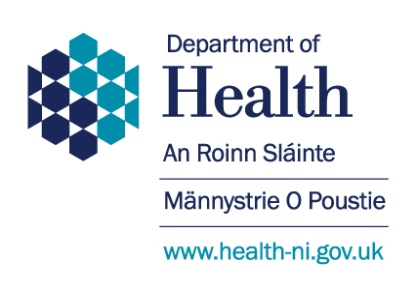 Discount Rates for 2023-24Department of Finance (DoF) have issued the HM Treasury Public Expenditure System (PES) paper 2023 (10), enclosed within the issuing email to this circular. This paper sets out the discount rates to be used as at 31 March 2024 in valuing general provisions, post-employment benefits, financial instruments and leases (under IFRS 16). Action RequiredPlease disseminate this information to relevant staff within your organisations for action as appropriate. The PES Papers are not available on the DoF or DoH websites as they are Treasury documents, providing guidance for internal use only. As such, please ensure that this information is circulated to all relevant staff. We would also ask that you do not make these papers available on your own external websites.If you have any queries in relation to this circular please contact Heather McComb at Heather.mccomb@health-ni.gov.uk or Tel: 028 90 765600.Jacqueline KeatingFinancial Accounting UnitSubject: Discount Rates for 2023-24PES (2023) 10Circular Reference: HSC(F) 42-2023 DoH Reference: HE1/23/470925 Date of Issue: 12 December 2023 For Action by:Directors of Finance of HSC bodies and NIFRSFor Information to:Chief Executive of HSC bodies and NIFRSSummary of Contents:HMT PES (2023) 10 paper on Discount Rates for 2023-24Enquiries:Any enquiries about the contents of this Circular should be addressed to:Heather McCombDepartment of Health (DoH)Financial Accounting UnitRoom D3.10Castle BuildingsStormontBELFASTBT4 3SQTel: 028 90 765600Heather.mccomb@health-ni.gov.ukRelated documents:PES (2023) 10PES (2023) 10 Annex C Combined ratesSuperseded Documents:HSC(F) 38-2022Expiry Date:31 December 2024Status of Contents:ActionImplementation:Immediate                    